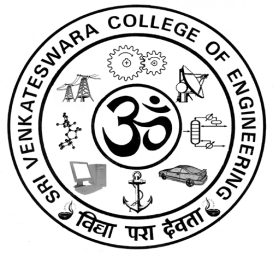 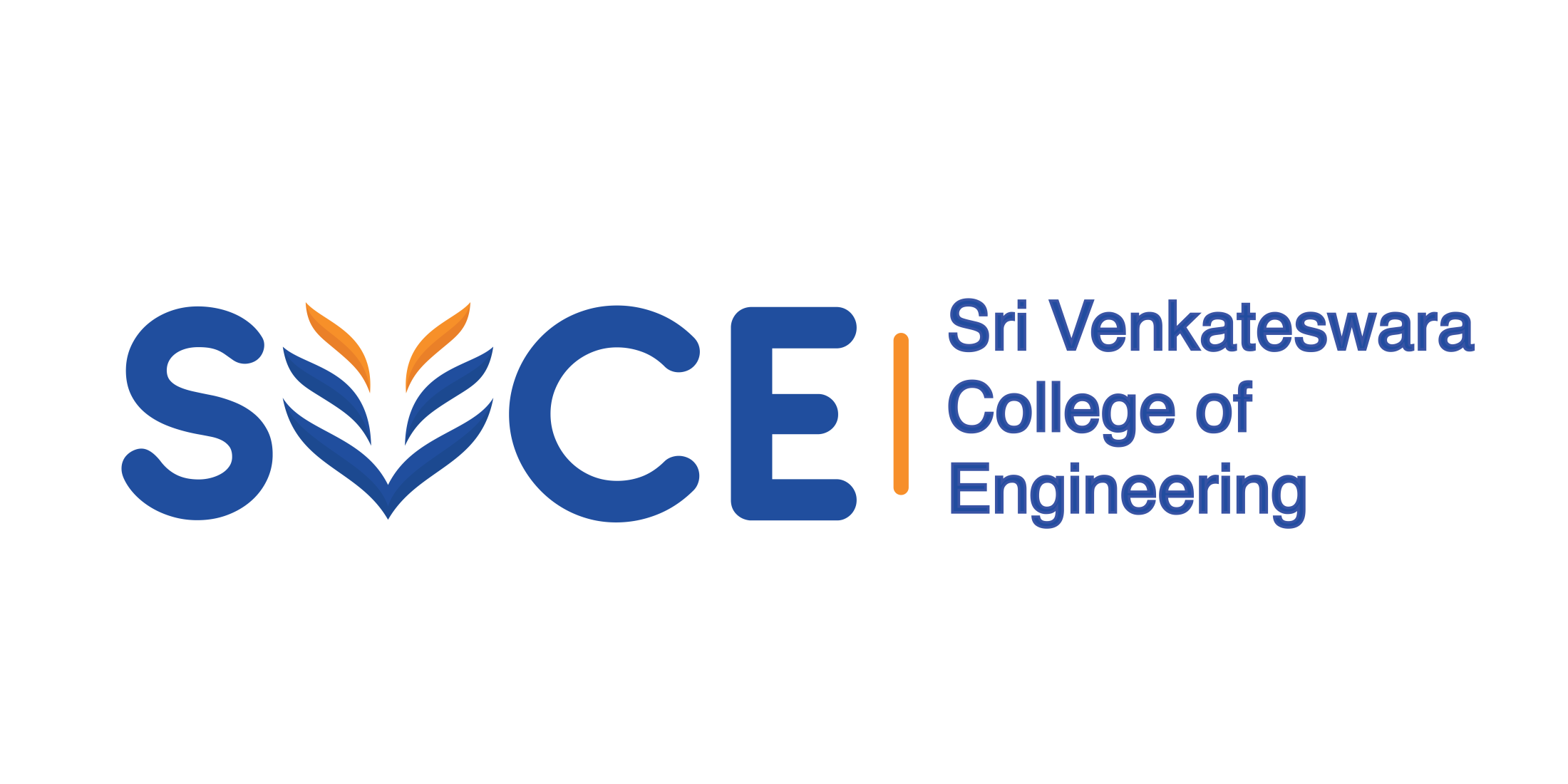 Office of the Dean (Research)Research Advisory Committee                The following is the list of Internal/External Expert members of the Research Advisory Committee/Board, to monitor the progress of research activities in Sri Venkateswara College of Engineering, Pennalur, Sriperumbudur 602 117. Dr S Ganesh Vaidyanathan                                                         MemberPrincipal, SVCEDr K R Santha                                                                             MemberVice Principal, Professor and HeadDepartment of Electrical and Electronics EngineeringSVCEDr K Pitchandi                                                                             MemberProfessor and Controller of Examinations-SVCEDepartment of Mechanical EngineeringSVCEDr R Anitha                                                                                 MemberProfessor and HeadDepartment of Computer Science and EngineeringSVCEDr C Balaji                                                                                External MemberProfessor, Heat Transfer& Thermal Power LaboratoryDepartment of Mechanical EngineeringIndian Institute of Technology MadrasChennai 600 036Dr P Loganathan                                                                      External MemberProfessor, Department of MathematicsAnna University, Chennai 600 025.Dr V Jeyalakshmi                                                          External MemberProfessorDepartment of Electronics and Communication EngineeringAnna University, Chennai 600 025.Dr R Baskaran                                                              External MemberProfessor and Additional Controller of Examinations
Department of Computer Science and EngineeringAnna University, Chennai 600025.Dr Karunagaran Devarajan                                         External memberProfessor Emeritus414, Department of Biotechnology 
Bhupat & Jyoti Mehta School of Biosciences Building Indian Institute of Technology MadrasChennai-600 036Dr R Muthucumaraswamy                                           ConvenerDean (Research), Professor and HeadDepartment of Applied Mathematics, SVCE.